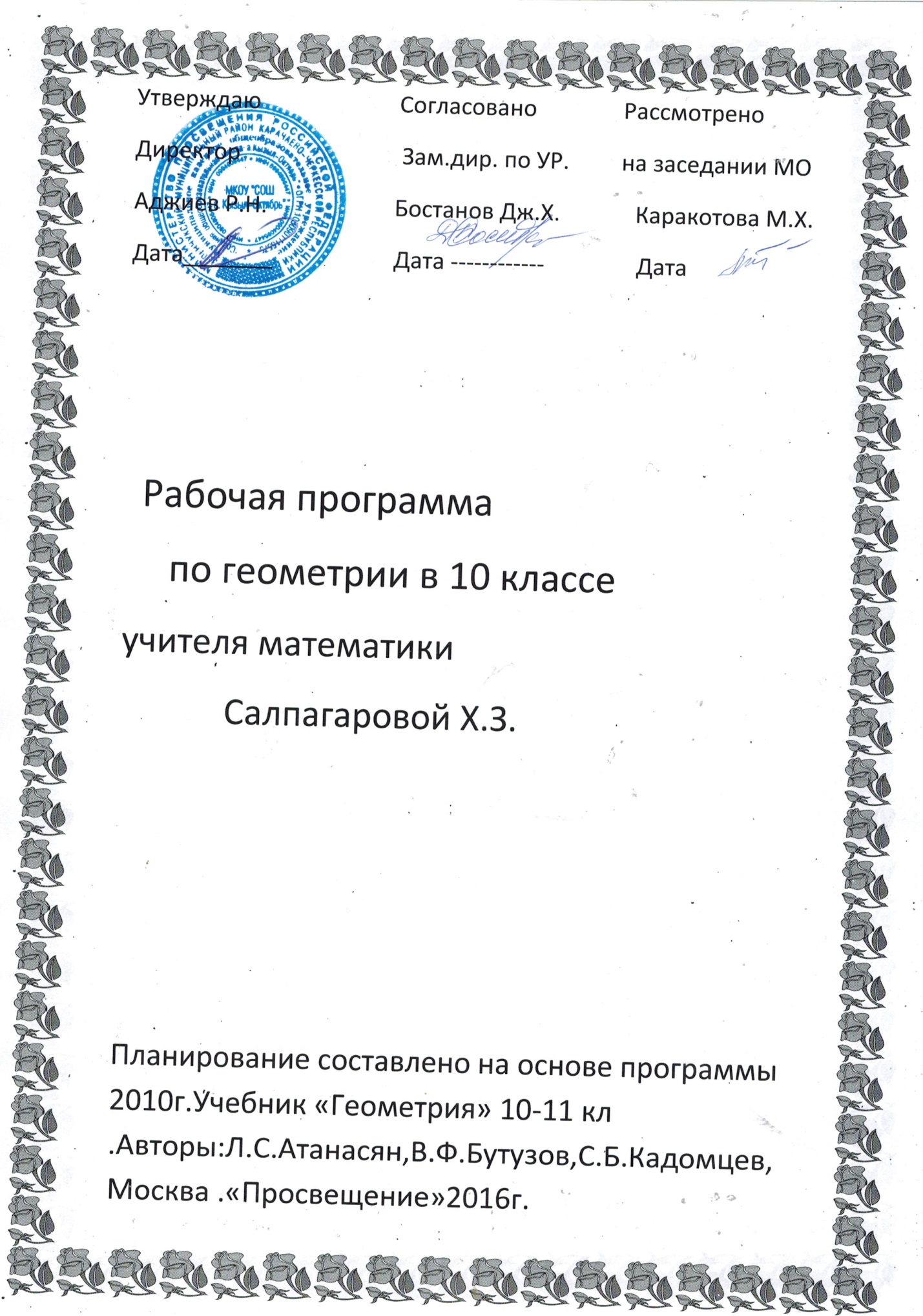 Аннотация к рабочей программе по геометрии (10класс)Предмет «Математика» в 10-11 классах делится на два курса: алгебра и геометрия. Рабочая программа по геометрии для 10 класса составлена по учебнику Л.С. Атанасяна, В.Ф. Бутузова, С.Б. Кадомцева, Э.Г Поздняка, И.И. Юдиной «Геометрия 10-11», входящего в федеральный перечень учебников, рекомендованных Министерством образования Российской Федерации к использованию в образовательном процессе в общеобразовательных учреждениях. Рабочая программа составлена на основе примерной программы среднего ( полного) общего образования по математике. Содержание учебной программы соответствует федеральному компоненту государственного образовательного стандарта общего образования, учебному плану и  примерной программе для общеобразовательных учреждений по геометрии к УМК  для 10-11 классов.Данная программа полностью отражает базовый уровень подготовки учащихся 10 класса по геометрии, учитывает необходимость в ходе занятий отработать задания базового уровня по геометрии. Срок реализации рабочей программы – один учебный год.Цели:Изучение математики в старшей школе на базовом уровне направлено на достижениеследующих целей:- овладение математическими знаниями и умениями, необходимыми в повседневнойжизни, для изучения школьных естественнонаучных дисциплин на базовом уровне, для получения образования в областях, не требующих углубленной математической подготовки;- развитие логического мышления, пространственного воображения, алгоритмическойкультуры, критичности мышления;- формирование представлений о математике как универсальном языке науки,средстве моделирования явлений и процессов, об идеях и методах математики;- воспитание культуры личности, отношения к математике как к частиобщечеловеческой культуры, понимание значимости математики для научнотехнического прогресса;- формирование умения использовать приобретенные знания и умения в практическойдеятельности и повседневной жизни для исследования ( моделирования) несложных практических ситуаций на основе изученных.При изучении курса математики на базовом уровне продолжается и получает развитиесодержательная линия: геометрия. В рамках указанной содержательной линии решаются следующие задачи:- изучение свойств пространственных тел,- формирование умения применять полученные знания для решения практическихзадач.В результате изучения геометрии в 10 классе на базовом уровне ученик должензнать/понимать- значение математической науки для решения задач, возникающих в теории ипрактике; широту и в то же время ограниченность применения математических методов к анализу и исследованию процессов и явлений в природе и обществе;- значение практики и вопросов, возникающих в самой математике для формированияи развития математической науки; историю развития понятия числа, создания математического анализа, возникновения и развития геометрии;- универсальный характер законов логики математических рассуждений, ихприменимость во всех областях человеческой деятельности; уметь- распознавать на чертежах и моделях пространственные формы; соотноситьтрехмерные объекты с их описаниями, изображениями;- описывать взаимное расположение прямых и плоскостей в пространстве,аргументировать свои суждения об этом расположении;- анализировать в простейших случаях взаимное расположение объектов впространстве;- изображать основные многогранники и круглые тела; выполнять чертежи поусловиям задач;- строить простейшие сечения куба, призмы, пирамиды; - решать планиметрические и простейшие стереометрические задачи на нахождениегеометрических величин (длин, углов, площадей, объемов);- использовать при решении стереометрических задач планиметрические факты иметоды;- проводить доказательные рассуждения в ходе решения задач; использоватьприобретенные знания и умения в практической деятельности и повседневной жизни для:- исследования (моделирования) несложных практических ситуаций на основеизученных формул и свойств фигур;- вычисления объемов и площадей поверхностей пространственных тел при решениипрактических задач, используя при необходимости справочники и вычислительные устройства.Программа рассчитана на 2 часа в неделю; всего – 68 часов в годПОЯСНИТЕЛЬНАЯ ЗАПИСКАНастоящая программа по геометрии для 10 класса составлена на основе Федерального компонента Государственного стандарта среднего общего образования (приказ МОиН РФ от 05.03.2004г. № 1089),  примерной программы для общеобразовательных учреждений по геометрии к УМК  для 10-11 классов (составитель Шидакова Л.Х.– М: «Просвещение», 2017. – с. 26-27).Рабочая программа конкретизирует содержание предметных тем образовательного стандарта и показывает распределение учебных часов по разделам курса. Согласно федеральному базисному учебному плану для образовательных учреждений Российской Федерации на изучение геометрии в 10 классе отводится 68 часов из расчёта 2 часа в неделю. Рабочая программа по геометрии для 10  класса рассчитана на это же количество часов.Цели изучения математики:формирование представлений о математике как универсальном языке науки, средстве моделирования явлений и процессов, об идеях и методах математики;развитие логического мышления, пространственного воображения, алгоритмической культуры, критичности мышления на уровне, необходимом для будущей профессиональной деятельности;овладение математическими знаниями и умениями, необходимыми в повседневной жизни;воспитание культуры личности, отношения к математике как к части общечеловеческой культуры, понимание значимости математики для научно-технического прогресса.Отличительных особенностей  рабочей программы по сравнению с примерной нет. Срок реализации рабочей учебной программы – один учебный год.В данном классе ведущими методами обучения предмету являются: поисковый, объяснительно-иллюстративный и репродуктивный. На уроках используются элементы следующих технологий: личностно ориентированное обучение, обучение с применением опорных схем, ИКТ.Уровень обучения:  базовый.Формы промежуточной аттестации. Промежуточная аттестация проводится в форме контрольных и зачётных работ. Содержание обучения.Введение.Предмет стереометрии. Аксиомы стереометрии. Некоторые следствия из аксиом.Основная цель – познакомить учащихся с содержанием курса стереометрии, с основными понятиями и аксиомами, принятыми в данном курсе, вывести первые следствия из аксиом, дать представление о геометрических телах и их поверхностях, об изображении пространственных фигур на чертеже, о прикладном значении геометрии.Параллельность прямых и плоскостей.Параллельность прямых, прямой и плоскости. Взаимное расположение двух прямых в пространстве. Угол между двумя прямыми. Параллельность плоскостей. Тетраэдр и параллелепипед.Основная цель – сформировать представления учащихся о возможных случаях взаимного расположения двух прямых в пространстве, прямой и плоскости, изучить свойства и признаки параллельности прямых и плоскостей.Перпендикулярность прямых и плоскостей.Перпендикулярность прямой и плоскости. Перпендикуляр и наклонные. Угол между прямой и плоскостью. Двугранный угол. Перпендикулярность плоскостей. Трехгранный угол. Перпендикулярность плоскостей. Основная цель – ввести понятия перпендикулярности прямых и плоскостей, изучить признаки перпендикулярности прямой и плоскости, двух плоскостей.Многогранники.Понятие многогранника. Призма. Пирамида. Правильные многогранники.Основная цель – познакомить учащихся с основными видами многогранников (призма, пирамида, усеченная пирамида), с формулой Эйлера для выпуклых многогранников, с правильными многогранниками и элементами их симметрии.Повторение. Решение задач.Требования к математической подготовке учащихсяУровень обязательной подготовки обучающегосяУметь решать простые задачи по всем изученным темам, выполняя стереометрический чертеж.Уметь описывать взаимное расположение прямых и плоскостей в пространстве.Уметь анализировать в простейших случаях взаимное расположение объектов в пространстве.Уметь изображать основные многоугольники; выполнять чертежи по условию задач.Уметь строить простейшие сечения куба, призмы, пирамиды.Уметь решать планиметрические и простейшие стереометрические задачи на нахождение геометрических величин (длин, углов, площадей).Уметь использовать при решении стереометрических задач планиметрические факты и методы.Уровень возможной подготовки обучающегосяУметь распознавать на чертежах и моделях пространственные формы.Уметь описывать взаимное расположение прямых и плоскостей в пространстве, аргументировать свои суждения об этом расположении.Проводить доказательные рассуждения в ходе решения задач.Использовать приобретенные знания и умения в практической деятельности и повседневной жизни для: исследования (моделирования) практических ситуаций на основе изученных формул и свойств фигур; вычисления площадей поверхностей пространственных тел при решении практических задач, используя при необходимости справочники и вычислительные устройства.Критерии и нормы оценки знаний, умений и навыков обучающихся по алгебре.1.  Оценка письменных контрольных работ обучающихся по геометрии.Ответ оценивается отметкой «5», если: работа выполнена полностью;в логических рассуждениях и обоснованиях  решения нет пробелов и ошибок;в решении нет математических ошибок (возможна одна неточность, описка, которая не является следствием незнания или непонимания учебного материала).Отметка «4» ставится в следующих случаях:работа выполнена полностью, но обоснования шагов решения недостаточны;допущены одна ошибка или есть два – три недочёта в выкладках, рисунках, чертежах. Отметка «3» ставится, если: допущено более одной ошибки или более двух – трех недочетов в выкладках, чертежах, но обучающийся обладает обязательными умениями по проверяемой теме.Отметка «2» ставится, если:допущены существенные ошибки, показавшие, что обучающийся не обладает обязательными умениями по данной теме в полной мере. Учитель может повысить отметку за оригинальный ответ на вопрос или оригинальное решение задачи, которые свидетельствуют о высоком математическом развитии обучающегося; за решение более сложной задачи или ответ на более сложный вопрос, предложенные обучающемуся дополнительно после выполнения им каких-либо других заданий. 2.  Оценка устных ответов обучающихся по геометрии.Ответ оценивается отметкой «5», если ученик: полно раскрыл содержание материала в объеме, предусмотренном программой и учебником;изложил материал грамотным языком, точно используя математическую терминологию и символику, в определенной логической последовательности;правильно выполнил рисунки, чертежи, сопутствующие ответу;показал умение иллюстрировать теорию конкретными примерами, применять ее в новой ситуации при выполнении практического задания;продемонстрировал знание теории ранее изученных сопутствующих тем,  сформированность  и устойчивость используемых при ответе умений и навыков;отвечал самостоятельно, без наводящих вопросов учителя;возможны одна – две  неточности при освещение второстепенных вопросов или в выкладках, которые ученик легко исправил после замечания учителя.Ответ оценивается отметкой «4», если удовлетворяет в основном требованиям на оценку «5», но при этом имеет один из недостатков:в изложении допущены небольшие пробелы, не исказившее математическое содержание ответа;допущены один – два недочета при освещении основного содержания ответа, исправленные после замечания учителя;допущены ошибка или более двух недочетов  при освещении второстепенных вопросов или в выкладках,  легко исправленные после замечания учителя.Отметка «3» ставится в следующих случаях:неполно раскрыто содержание материала (содержание изложено фрагментарно, не всегда последовательно), но показано общее понимание вопроса и продемонстрированы умения, достаточные для усвоения программного материала;имелись затруднения или допущены ошибки в определении математической терминологии, чертежах, выкладках, исправленные после нескольких наводящих вопросов учителя;ученик не справился с применением теории в новой ситуации при выполнении практического задания, но выполнил задания обязательного уровня сложности по данной теме;при достаточном знании теоретического материала выявлена недостаточная сформированность основных умений и навыков. Отметка «2» ставится в следующих случаях:не раскрыто основное содержание учебного материала;обнаружено незнание учеником большей или наиболее важной части учебного материала;допущены ошибки в определении понятий, при использовании математической терминологии, в рисунках, чертежах, в выкладках, которые не исправлены после нескольких наводящих вопросов учителя.ЛитератураАтанасян Л.С.  Геометрия. Учебник для 10-11 классов общеобразовательных учреждений. - М., «Просвещение», 2017.Бурмистрова Т.А. Геометрия.  10 - 11 классы. Программы общеобразовательных учреждений. -  М., «Просвещение», 2014.Дорофеев Г. В. и др.  Оценка качества подготовки выпускников средней (полной) школы по математике. - М., «Дрофа», 2015.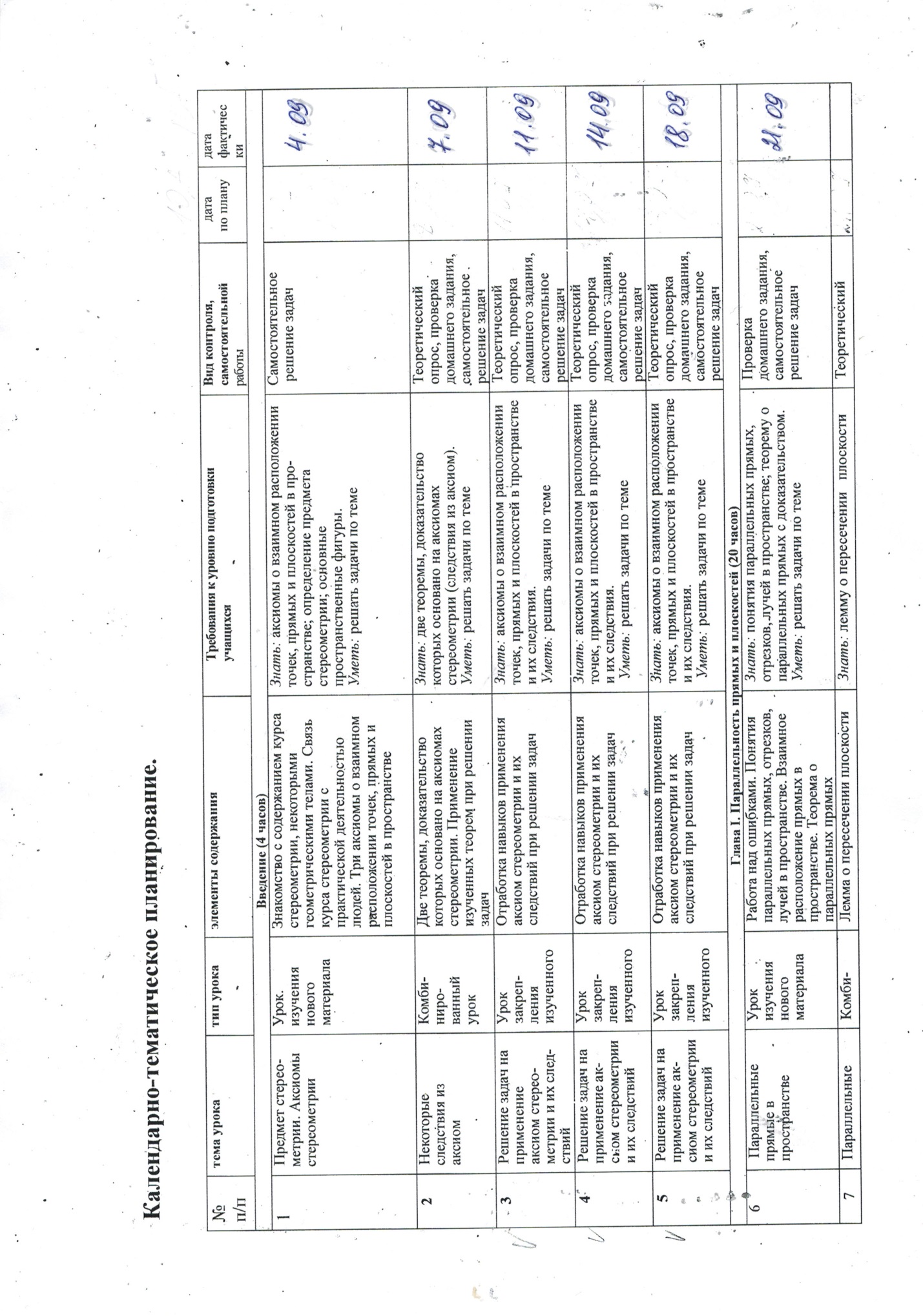 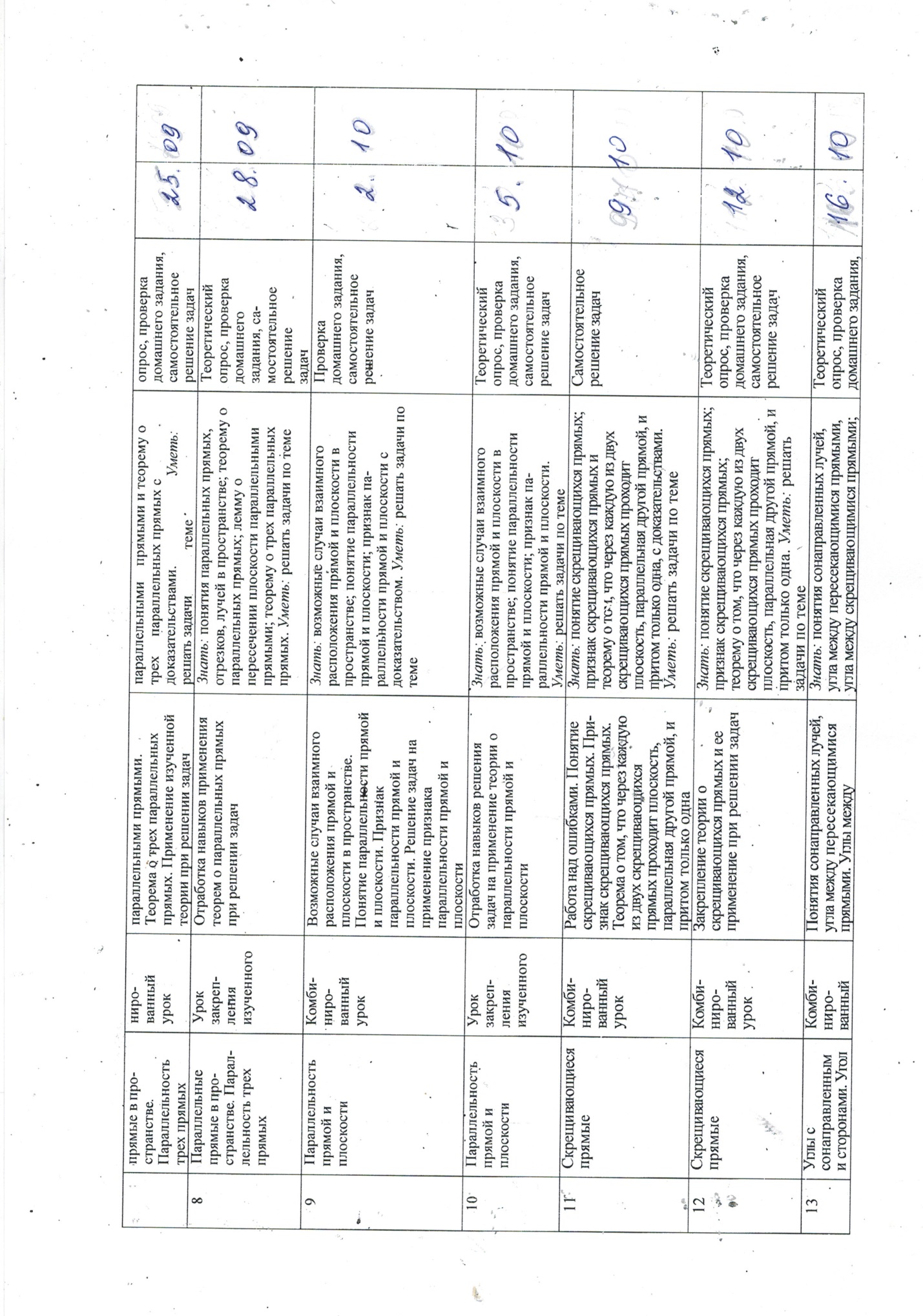 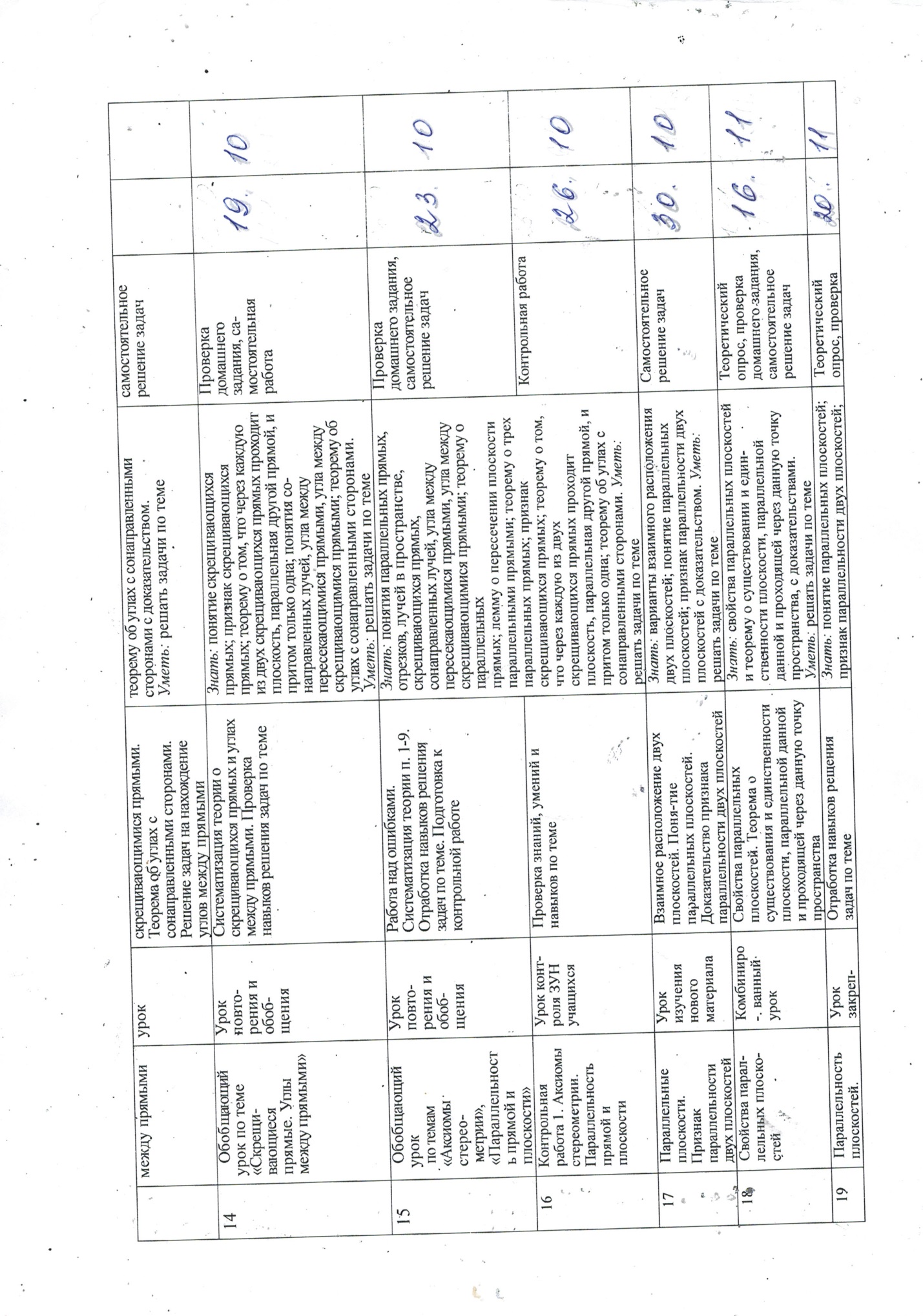 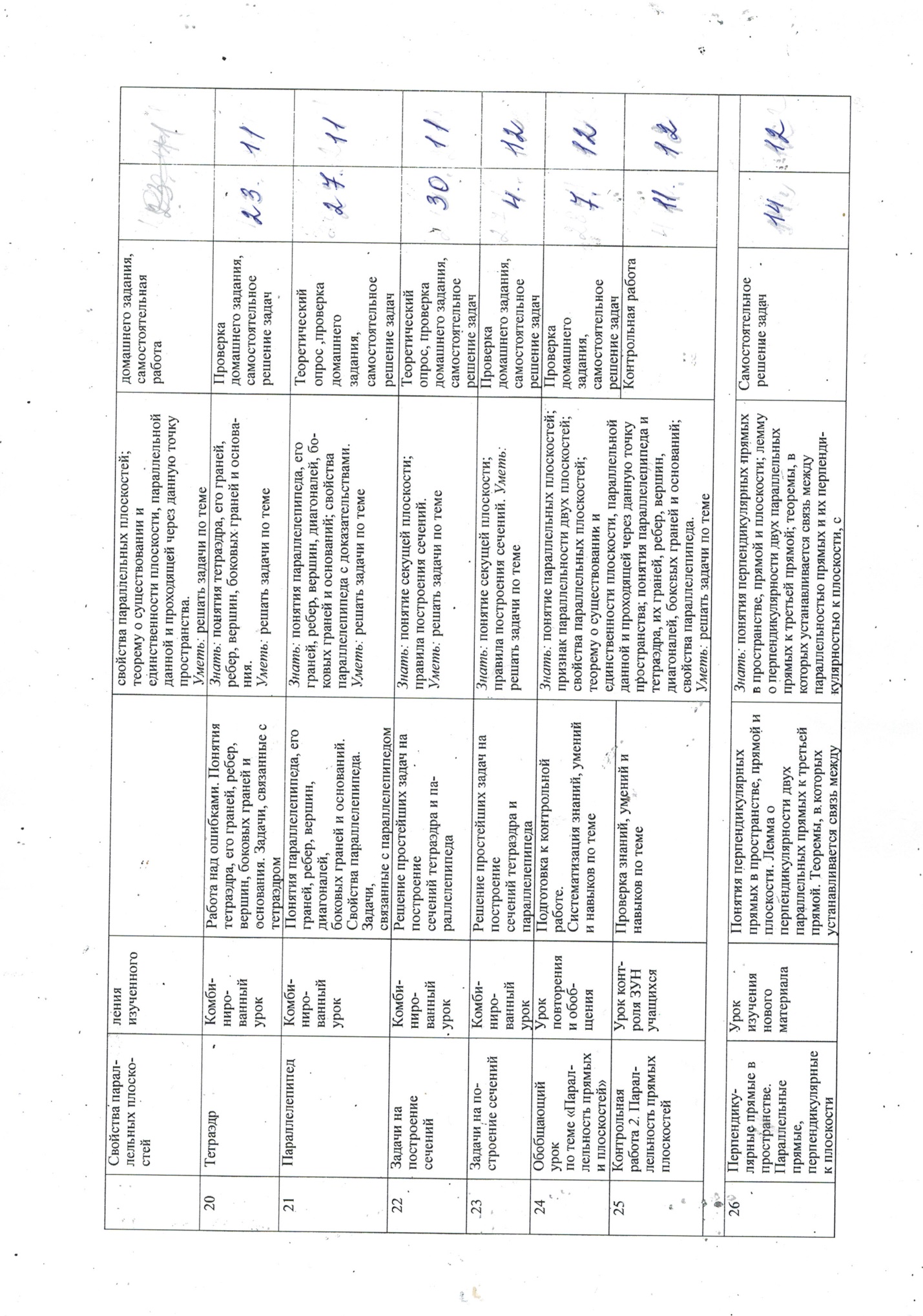 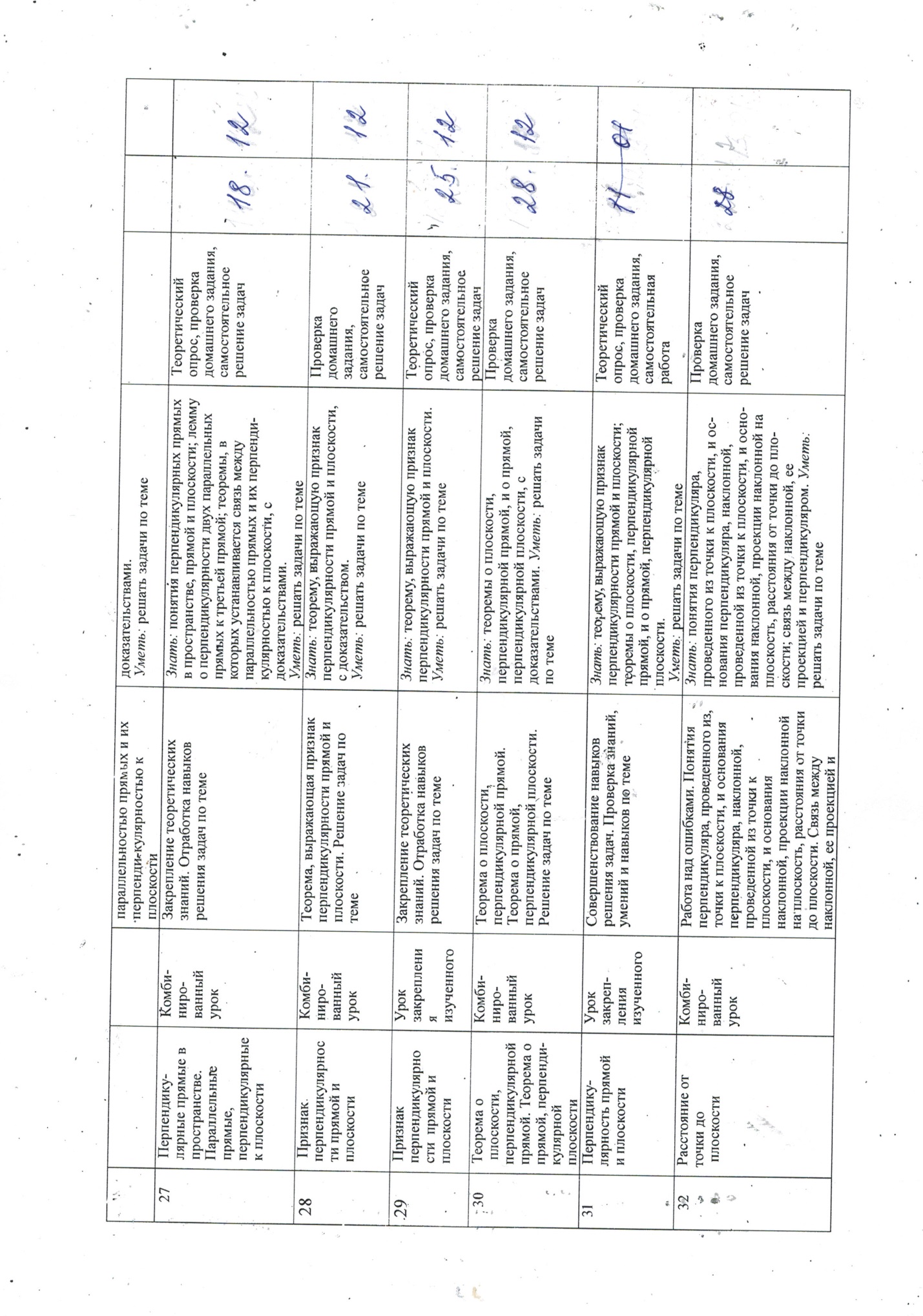 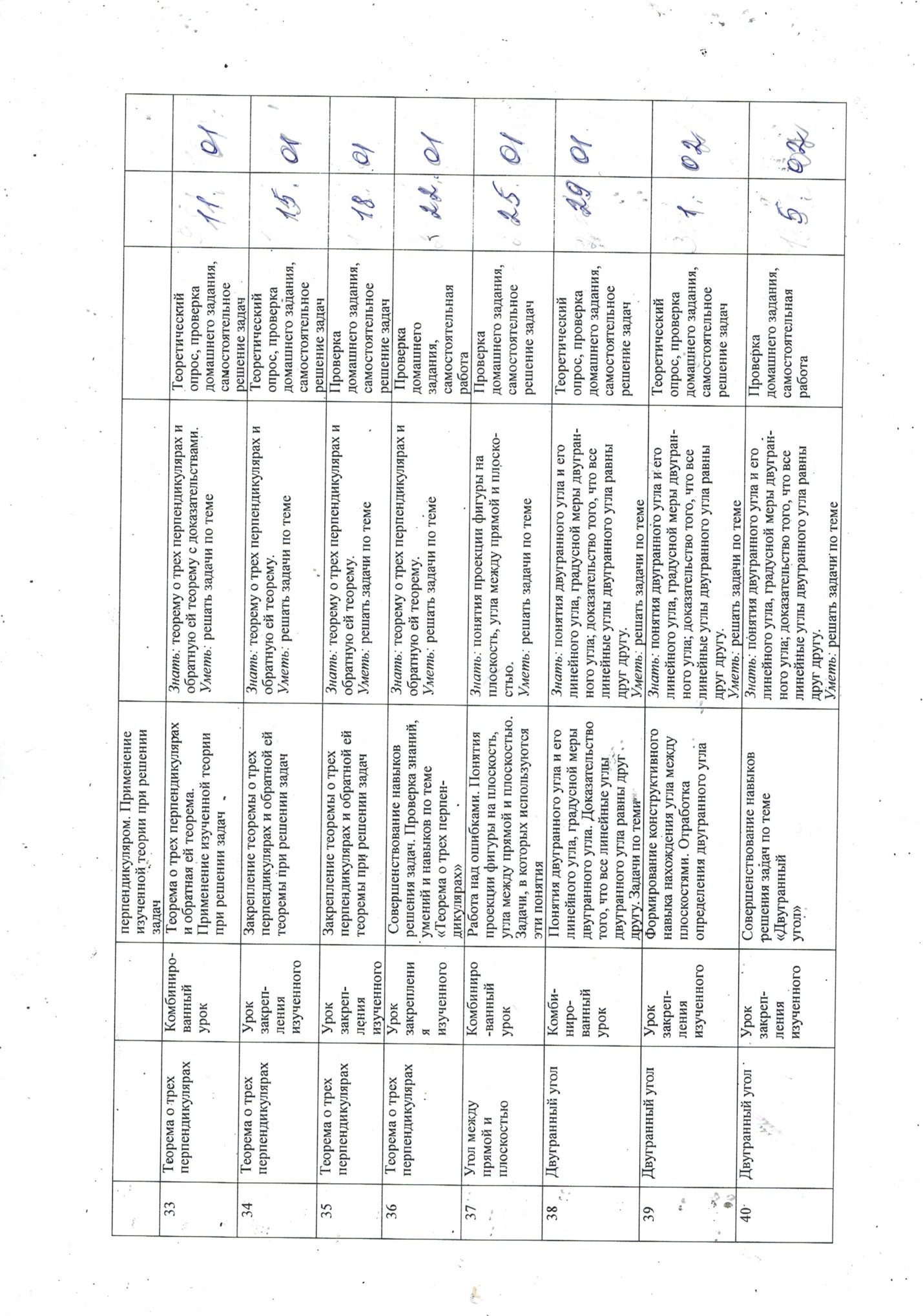 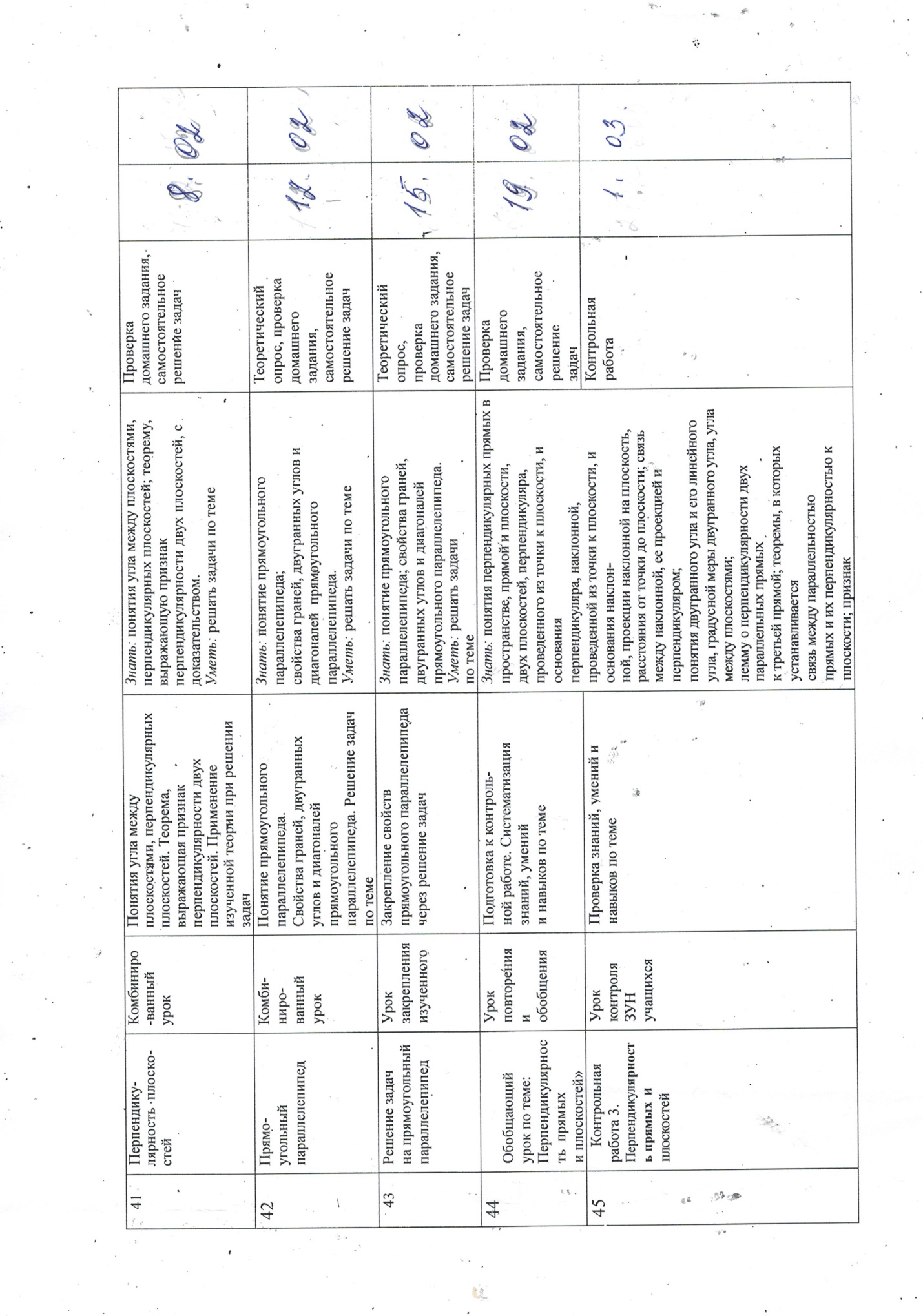 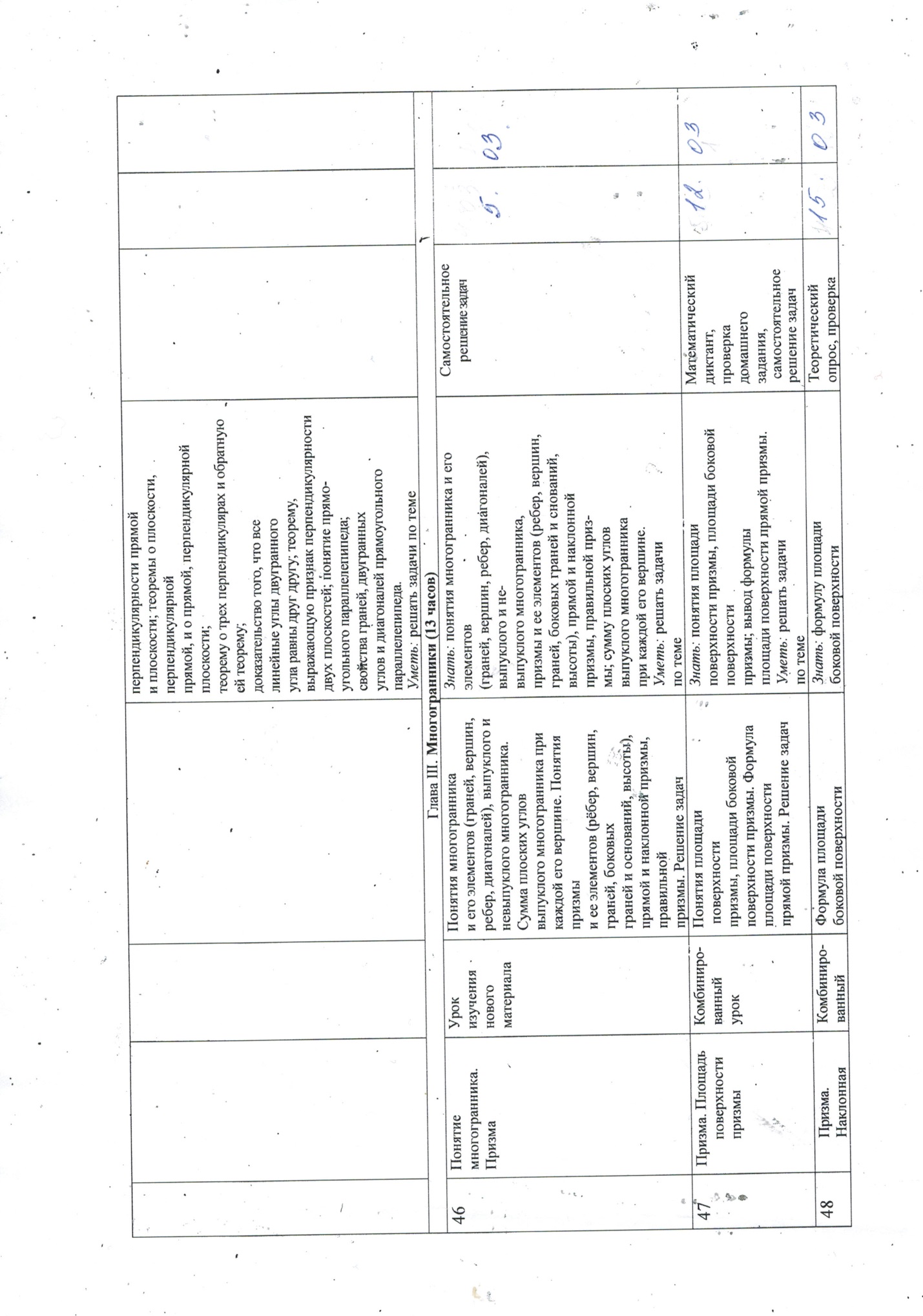 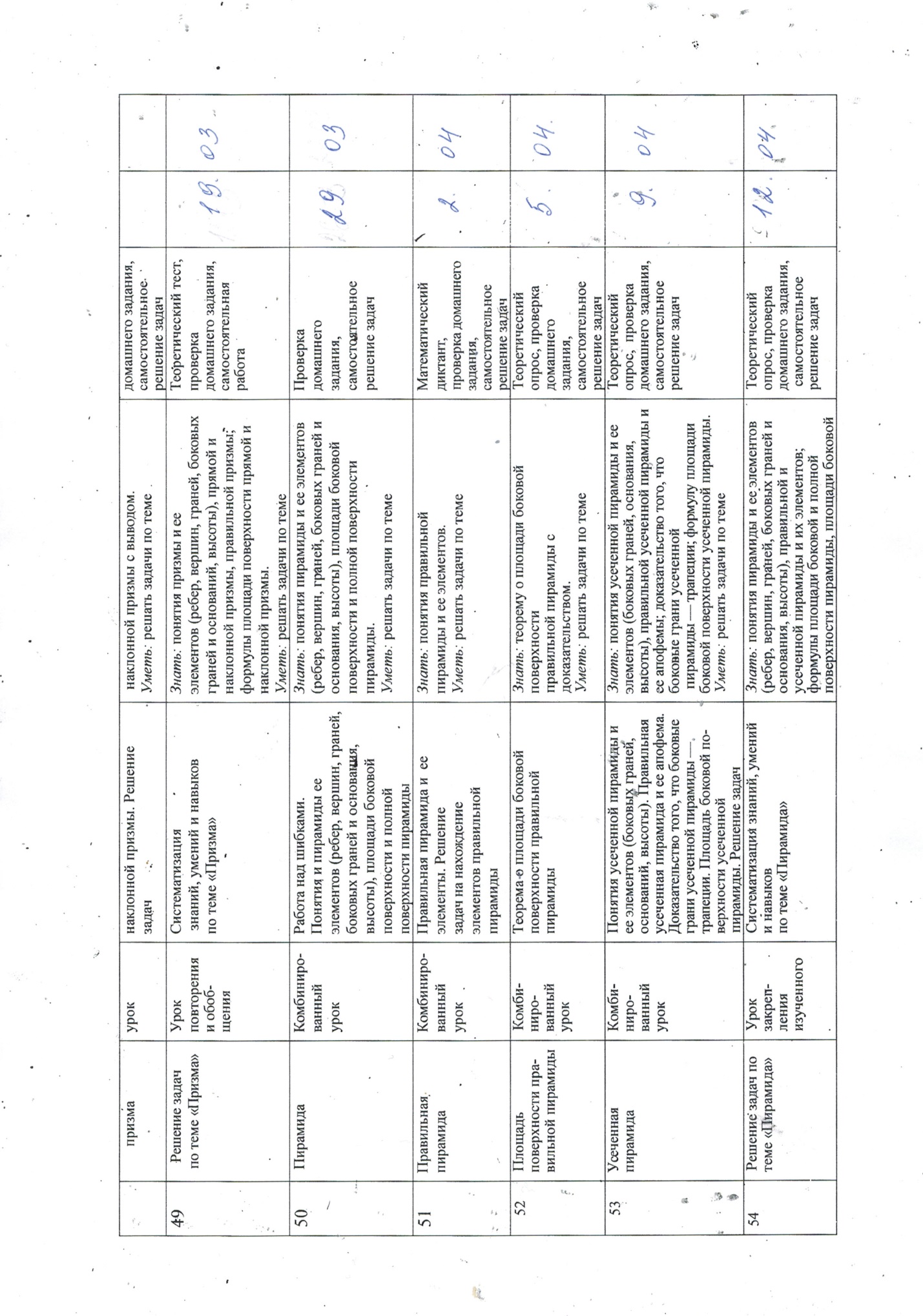 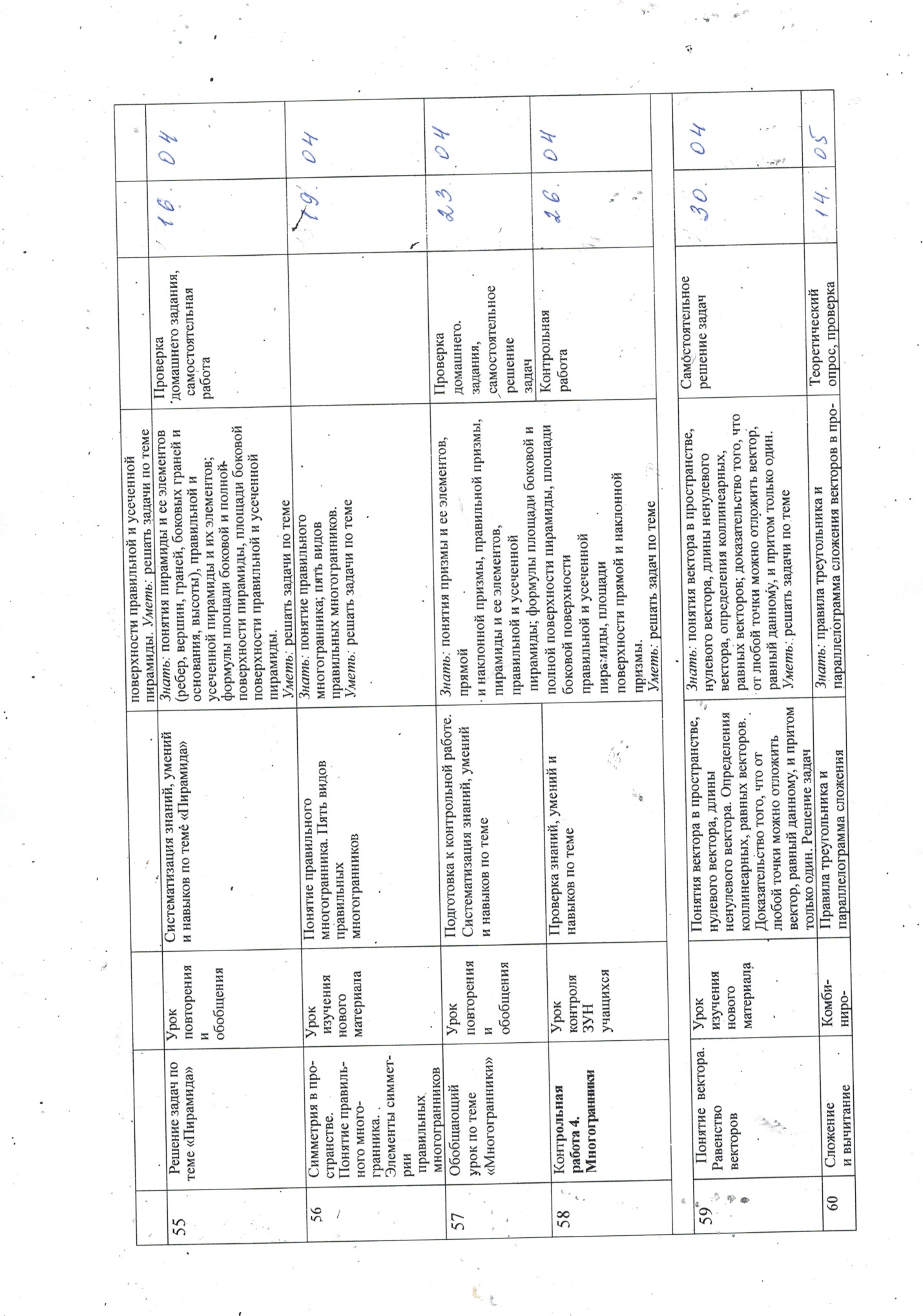 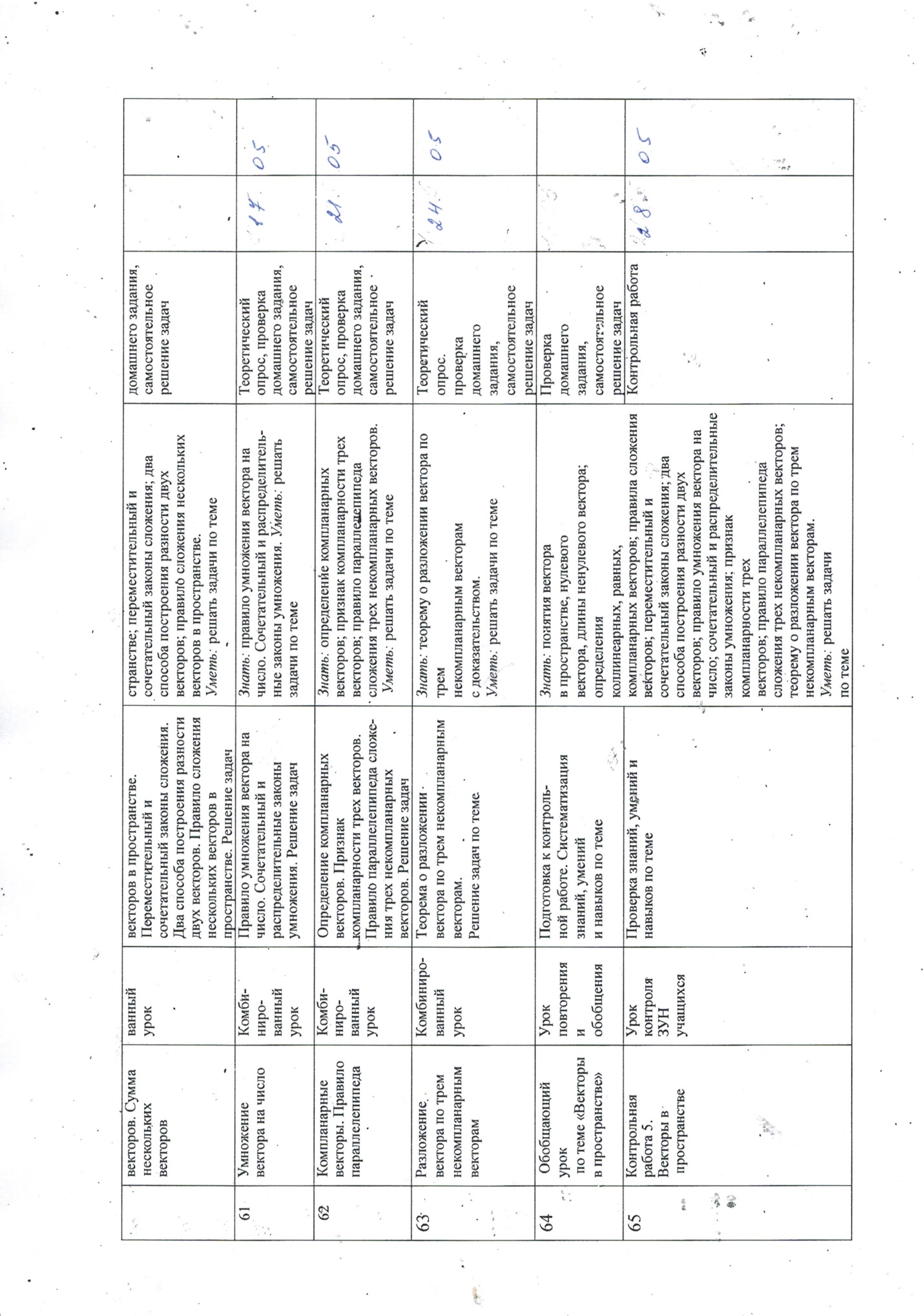 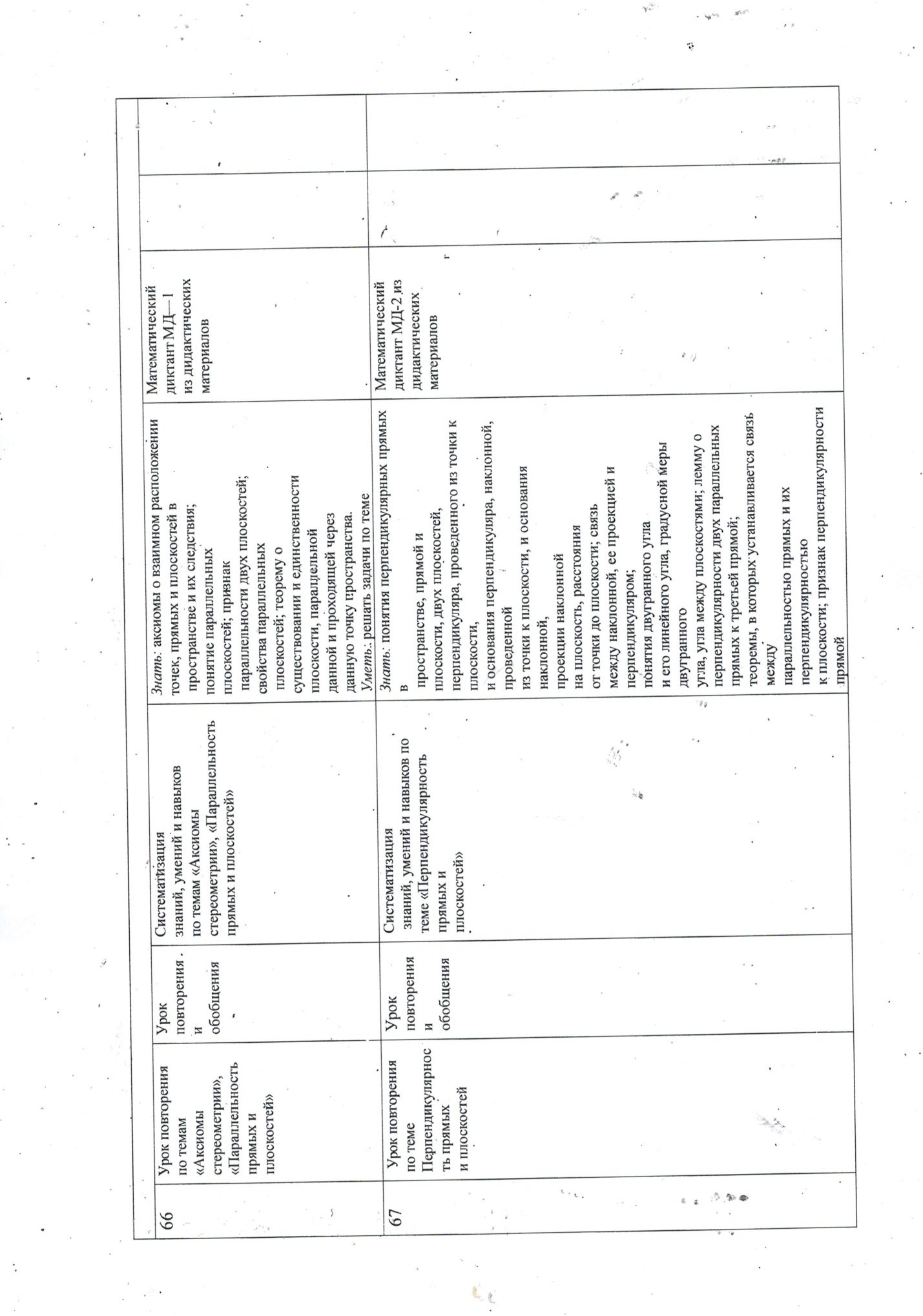 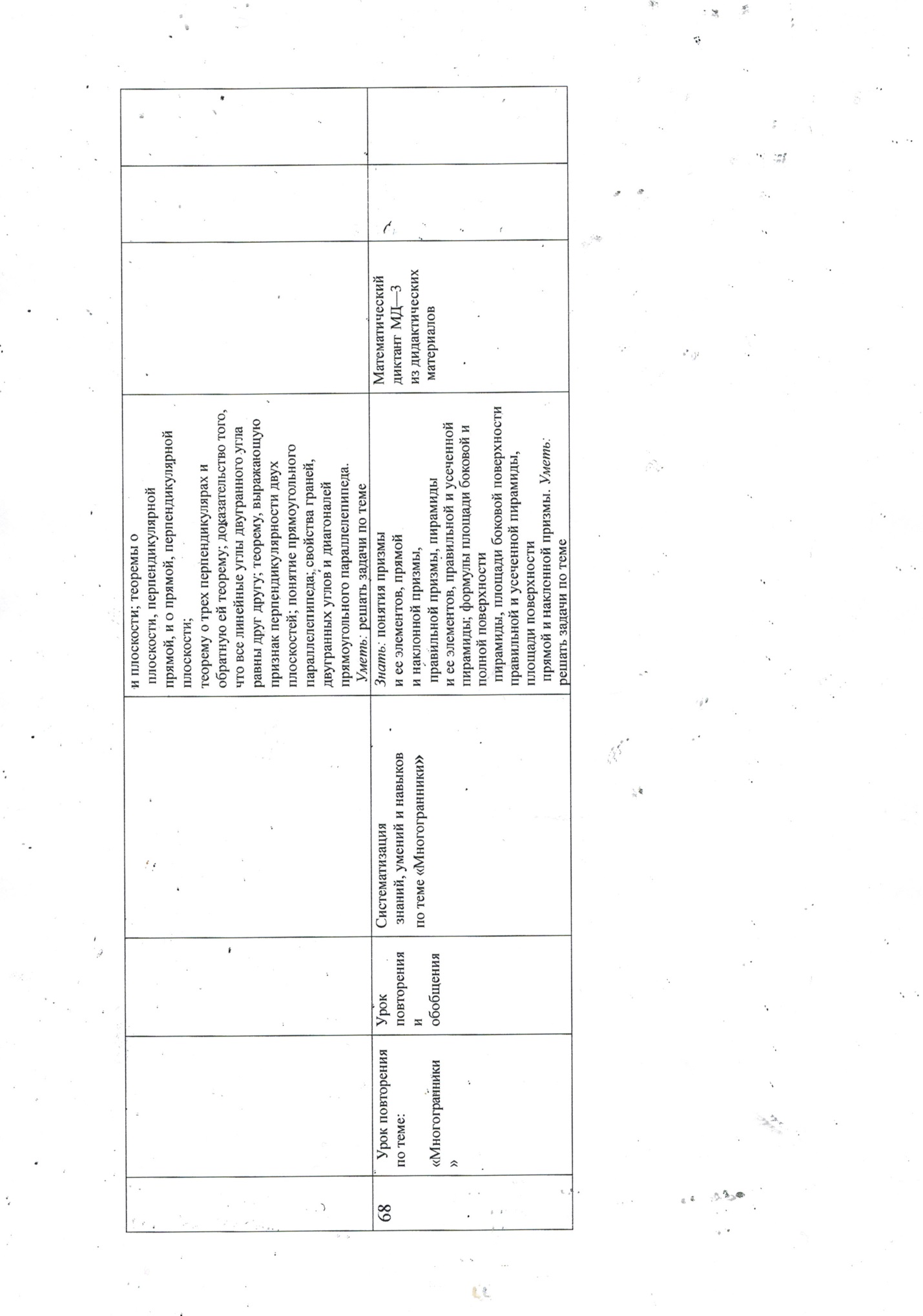 